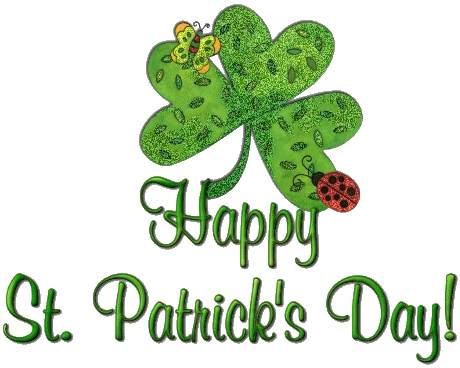 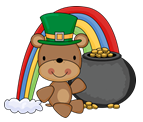 3’s MONTH of MARCH 20203’s MONTH of MARCH 20203’s MONTH of MARCH 20203’s MONTH of MARCH 20203’s MONTH of MARCH 20203’s MONTH of MARCH 20203’s MONTH of MARCH 2020MondayTuesdayWednesdayThursdayFridayCurriculumWeek 242LD: Oscar OtterSD: Arts n CraftsPhonics: Introduce Oo3LD: OlivesSD: PoetryNumbers: Count & color olives.Count 1-20Concepts 1-114LD: OstrichSD: “The Don’t Touch Game”Phonics: Oo formation5LD: OppositesSD: Bible Coloring SheetNumbers: Draw lines to match the opposites6LD: OppositesSD: Child ArtPhonics:Letters & SoundsCurriculumWeek 259LD: Penny PenguinSD: Arts n CraftsPhonics: Introduce Pp10LD: PeanutsSD: Poetry & FPNumber: Count & Color Peanuts.Count 1-25Concepts 1-1211LD: PeanutsSD: Poetry & FPNumber: Count & Color Peanuts.Count 1-25Concepts 1-1212LD: Pairs of thingsSD: Bible Coloring SheetNumbers: Matching PairsCount 1-2513LD: Police OfficerSD: “Police Officer Shep” / Child ArtPhonics:Letters & SoundsSPRING BREAKWEEK16St. Patrick’s DayCrafts17St. Patrick’s DayCraftsWear Green18March comes inlike a Lion ……19March goes outlike a Lamb ……20SpringCraftsCurriculumWeek 2623LD: DentistSD: Child ArtPhonics: Review Oo & Pp formation.Mr. Music    10am24LD: Firefighter, Police OfficerSD: Child ArtNumbers: Count 1-25 / Color 12 fire hydrants25LD: Letter CarrierSD: Arts n CraftsPhonics:Letters & Sounds26LD: PastorSD: Bible Coloring SheetNumbers: Concepts 1-12Connect the dots27LD: Doctor, NurseSD: “Amber Visits The Doctor”Phonics:Letters & SoundsCurriculumWeek 2730LD: Quentin QuailSD: “Obeying Quickly”    Phonics: Introduce Qq31LD: QuarterSD: Arts n CraftsNumbers: Counting 1-25Numbers & Skills